community walking and cycling fund 2024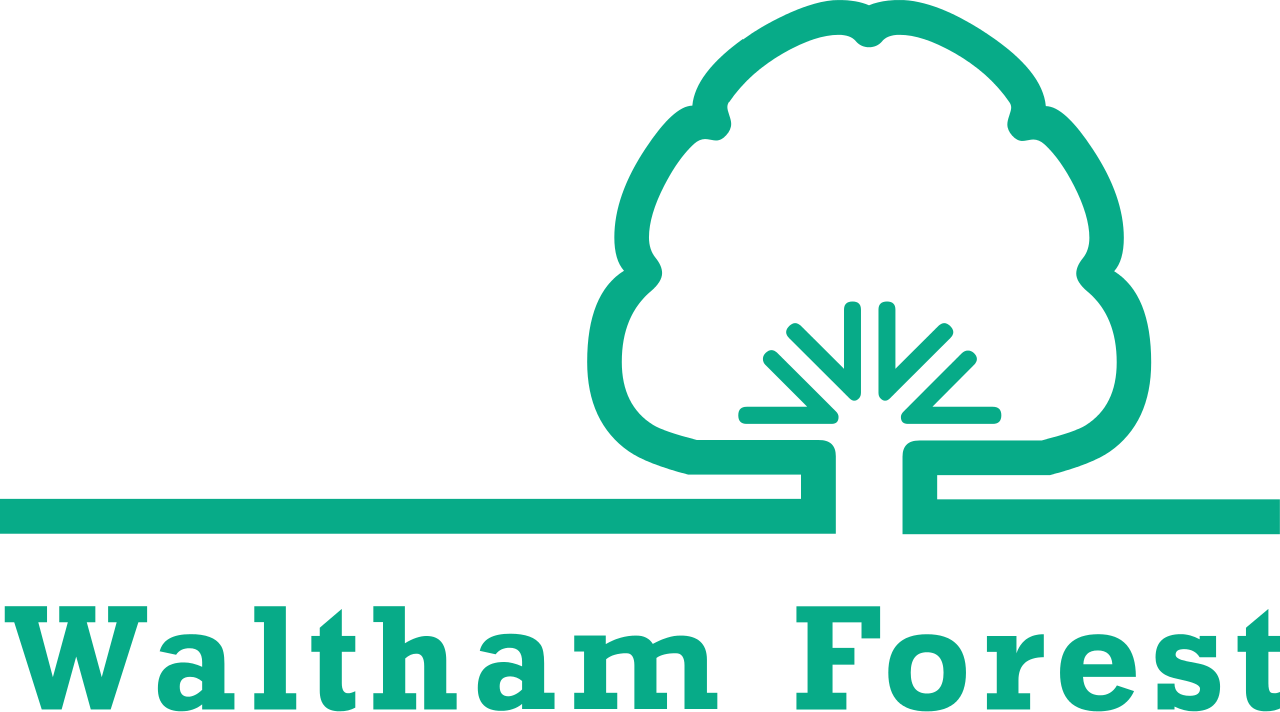 application formThe deadline to submit your application form and any supplementary information is 10 March 2024 at 23.59pm.Please send your application form to:Email: CWCF@walthamforest.gov.ukPost: CW&CF - Sustainable Transport Team, London Borough Waltham Forest, Low Hall Depot, Argall Avenue, Leyton, E10 7AS (if posting please ensure it will be received by the deadline)About your organisationAbout your organisationAbout your organisation1.1Full name of applicant1.2Name of organisation/group you represent1.3Full postal address of the organisation (including postcode)1.4Telephone number1.5Email address1.6aFull name of the project manager
(if different from the applicant)1.6bTelephone number of the project manager
(if different from the applicant)1.6cEmail address of the project manager
(if different from the applicant)1.7Where did you find out about the Community Walking and Cycling Fund?1.8What is the nature of your organisation?A community groupA charitable/third sector organisationNot for profit organisation, Community Interest Company (CIC) or social enterpriseOther (please specify)1.9Has your organisation received any other funding from Waltham Forest Council in the last 3 years?YesNo1.9aIf yes, please specifythe funding sourceamount receiveddetails of the project that was funded LBWF service area and contact name2.0Has your organisation received any other funding in the last 3 years?YesNo2.0aIf yes, please specify the funding sourceamount receiveddetails of the project that was fundedAbout your projectAbout your projectAbout your project2.1What is the name of the project that you are applying to the Community Walking and Cycling Fund for?2.2Address of where the project will be delivered2.3How much are you applying to the Community Walking and Cycling Fund for (up to £2500)?2.4Description of project (max. 250 words)2.5 Describe the key aims of your project (what do you hope to achieve?) (max. 150 words)2.6Describe why your project is unique to your organisation (max. 150 words)2.7What are the existing skills and resources possessed by the organisation that will enable you to deliver your project? (max. 150 words)About your project outcomesAbout your project outcomesAbout your project outcomes3.1Which beneficiaries does your project aim to engage with, and how are you planning to reach and engage with them? (max. 150 words)3.2What barriers to walking and/or cycling (as a means of transport, health and wellbeing or leisure) exist for your target group(s) that your project aims to address?
(max. 150 words)3.3What is your expected number of beneficiaries and how did you calculate this? (max. 50 words)Project managementProject managementProject management4.1Please provide a simple project plan, including a project timeline and cost breakdown for project delivery, as an attachment.4.2How will you ensure that the activities of your project are delivered and the beneficiaries are reached on time? (max. 150 words)4.3How will you monitor and provide evidence of your project outcomes? (max. 150 words)4.4How will your project continue to run and be sustained after you have spent the funding? (max. 150 words)4.5Successful recipients of the Community Walking and Cycling Fund are expected to hold their projects between 01 April 2024 and 31 October 2024. Do you agree to this?Yes / No4.6Successful recipients of the Community Walking and Cycling Fund are required to submit a project update at two intervals when requested by a Council Officer. Do you agree to collect data, photos and testimonials (with written permission from participants) and provide this to the Council in a timely manner?Yes / NoSigned:Date: